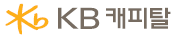 입 사 지 원 서지원부문 : RM자 기 소 개 서경 력 기 술 서지원서의 모든 기재사항이 사실과 틀림없음을 확인하며, 합격 또는 입사 후 허위기재 사실이 확인되어합격 또는 입사가 취소되더라도 이의를 제기하지 않을 것을 서약합니다.                                                                           20   년     월     일작성자 :                  (인)기본사항기본사항성 명성 명[한글] [한글] [한글] [한글] [한글] [한글] [한글] [한글] [한자][한자][한자][한자][한자][한자][한자][한자][한자][한자][한자]사 진사 진사 진사 진사 진사 진기본사항기본사항성 명성 명[영문] (여권 상 영문명으로 기재)[영문] (여권 상 영문명으로 기재)[영문] (여권 상 영문명으로 기재)[영문] (여권 상 영문명으로 기재)[영문] (여권 상 영문명으로 기재)[영문] (여권 상 영문명으로 기재)[영문] (여권 상 영문명으로 기재)[영문] (여권 상 영문명으로 기재)생년월일생년월일생년월일(음/양)(음/양)(음/양)(음/양)(음/양)(음/양)(음/양)(음/양)사 진사 진사 진사 진사 진사 진기본사항기본사항현 주 소현 주 소사 진사 진사 진사 진사 진사 진기본사항기본사항연 락 처연 락 처자 택자 택자 택휴대폰휴대폰휴대폰사 진사 진사 진사 진사 진사 진기본사항기본사항연 락 처연 락 처e-maile-maile-mail입사가능일입사가능일입사가능일사 진사 진사 진사 진사 진사 진특별활동특별활동취미취미특기특기특기병역병역병역구분병역구분필 / 미필 / 면제필 / 미필 / 면제필 / 미필 / 면제필 / 미필 / 면제필 / 미필 / 면제필 / 미필 / 면제필 / 미필 / 면제필 / 미필 / 면제면제사유면제사유면제사유계급계급계급계급계급병역병역복무기간복무기간      년   월   일 ~      년   월   일      년   월   일 ~      년   월   일      년   월   일 ~      년   월   일      년   월   일 ~      년   월   일      년   월   일 ~      년   월   일      년   월   일 ~      년   월   일      년   월   일 ~      년   월   일      년   월   일 ~      년   월   일군별군별군별병과병과병과병과병과병역병역보훈여부보훈여부(Y / N)(Y / N)(Y / N)보훈번호보훈번호장애여부장애여부장애여부(Y / N)(Y / N)(Y / N)(Y / N)장애등급장애등급장애등급장애등급장애등급    급    급    급    급    급학력사항학력사항입학년월입학년월졸업년월졸업년월졸업년월학교명학교명학교명학교명학교명학교명학교명학점/만점학점/만점학점/만점졸업/예정졸업/예정주간/야간주간/야간주간/야간주간/야간본교/분교본교/분교본교/분교본교/분교본교/분교소재지학력사항학력사항년   월년   월년   월년   월년   월고등학교고등학교고등학교고등학교고등학교고등학교고등학교------------학력사항학력사항년   월년   월년   월년   월년   월 전문대       학과 전문대       학과 전문대       학과 전문대       학과 전문대       학과 전문대       학과 전문대       학과///졸업/예정졸업/예정주간/야간주간/야간주간/야간주간/야간본교/분교본교/분교본교/분교본교/분교본교/분교학력사항학력사항년   월년   월년   월년   월년   월      대학교       학과      대학교       학과      대학교       학과      대학교       학과      대학교       학과      대학교       학과      대학교       학과///졸업/예정졸업/예정주간/야간주간/야간주간/야간주간/야간본교/분교본교/분교본교/분교본교/분교본교/분교학력사항학력사항년   월년   월년   월년   월년   월(편입)        대학교       학과(편입)        대학교       학과(편입)        대학교       학과(편입)        대학교       학과(편입)        대학교       학과(편입)        대학교       학과(편입)        대학교       학과///졸업/예정졸업/예정주간/야간주간/야간주간/야간주간/야간본교/분교본교/분교본교/분교본교/분교본교/분교학력사항학력사항년   월년   월년   월년   월년   월 대학원       전공 대학원       전공 대학원       전공 대학원       전공 대학원       전공 대학원       전공 대학원       전공///졸업/예정졸업/예정주간/야간주간/야간주간/야간주간/야간본교/분교본교/분교본교/분교본교/분교본교/분교경력사항경력사항회사명회사명회사명회사명직위직위직위부서명/담당업무부서명/담당업무부서명/담당업무고용형태고용형태고용형태근무기간근무기간근무기간근무기간근무기간근무기간근무기간근무기간근무기간근무기간근무기간퇴직사유퇴직사유퇴직사유경력사항경력사항~           (  년  월)~           (  년  월)~           (  년  월)~           (  년  월)~           (  년  월)~           (  년  월)~           (  년  월)~           (  년  월)~           (  년  월)~           (  년  월)~           (  년  월)경력사항경력사항~           (  년  월)~           (  년  월)~           (  년  월)~           (  년  월)~           (  년  월)~           (  년  월)~           (  년  월)~           (  년  월)~           (  년  월)~           (  년  월)~           (  년  월)경력사항경력사항~           (  년  월)~           (  년  월)~           (  년  월)~           (  년  월)~           (  년  월)~           (  년  월)~           (  년  월)~           (  년  월)~           (  년  월)~           (  년  월)~           (  년  월)자격사항자격사항자격명자격명자격명자격명자격명자격명등급등급등급등급등급등급취득일취득일취득일취득일취득일취득일취득일발급기관발급기관발급기관발급기관발급기관발급기관발급기관발급기관자격사항자격사항자격사항자격사항자격사항자격사항자격사항자격사항가족사항가족사항성명성명관계관계생년월일생년월일생년월일동거여부동거여부어학능력외국어명외국어명외국어명TEST명TEST명TEST명점수/만점점수/만점점수/만점점수/만점취득일취득일취득일취득일취득일회화능력회화능력가족사항가족사항어학능력영어영어영어////상 중 하상 중 하가족사항가족사항어학능력일어일어일어////상 중 하상 중 하가족사항가족사항어학능력중국어중국어중국어상 중 하상 중 하가족사항가족사항어학능력기타기타기타////상 중 하상 중 하성격의 장/단점입사지원 동기희망업무 및 이유입사 후 계획人生에 있어서   귀하가 생각하는 최선의 가치는무엇이라 생각하십니까?■ 근무회사 / 담당업무 및 기간 / 업적사항 순으로 자세히 기술(해당자 限)